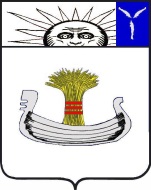 Совет Натальинского муниципального образованияБалаковского муниципального района Саратовской областиСороковое заседание Совета Натальинского муниципального образования второго созываРЕШЕНИЕ От 24 марта 2022  года № 260О внесении изменений и дополнений в решение Совета Натальинского муниципального образования от 9 марта 2016 года № 300 «О порядке предоставления лицами, замещающими муниципальные должности в Натальинском муниципальном образовании Балаковского муниципального района Саратовской области сведений о доходах и расходах, проверки достоверности сведений о доходах и их полноты и соблюдения ограничений, запретов и обязанностей, установленных законодательством Российской Федерации и порядке размещения сведений о доходах, расходах в информационно-телекоммуникационной сети «Интернет»В соответствии с Федеральным законом от 6 октября 2003 года № 131-ФЗ «Об общих принципах организации местного самоуправления в Российской Федерации» (с изменениями Федерального закона от 03 ноября 2015 года № 303-ФЗ), Федеральным законом Российской Федерации от 25 декабря 2008 года № 273-ФЗ «О противодействии коррупции», Федеральным законом от 3 декабря 2012 года № 230-ФЗ «О контроле за соответствием расходов лиц, замещающих государственные должности, и иных лиц их доходам», Федеральным законом от 31.07.2020 года № 259-ФЗ «О цифровых финансовых активах, цифровой валюте и о внесении изменений в отдельные законодательные акты Российской Федерации», Уставом Натальинского муниципального образования Балаковского муниципального района Саратовской области, принимая во внимание протест прокуратуры города Балаково от 11 марта 2022 года № 45-2022/Прдп114-22-20630013, Совет Натальинского муниципального образованияРЕШИЛ:1. Внести изменения в Порядок размещения сведений о доходах, расходах, об имуществе и обязательствах имущественного характера лиц, замещающих муниципальные должности Натальинского муниципального образования, и членов их семей в информационно-телекоммуникационной сети «Интернет» и представления этих сведений общероссийским средствам массовой информации для опубликования, утвержденный решением Совета Натальинского муниципального образования от 9 марта 2016 года № 300 изложив п. 2 в следующей редакции:«2. На официальном сайте Натальинского муниципального образования в информационно-телекоммуникационной сети «Интернет» по адресу: натальино.рф (далее – Официальный сайт) размещаются и общероссийским средствам массовой информации представляются для опубликования следующие сведения о доходах, расходах, об имуществе и обязательствах имущественного характера лиц, замещающих муниципальные должности, а также сведения о доходах, расходах, об имуществе и обязательствах имущественного характера их супруги (супруга) и несовершеннолетних детей (далее – сведения о доходах, расходах, об имуществе и обязательствах имущественного характера):а) о его расходах, а также о расходах его супруги (супруга) и несовершеннолетних детей по каждой сделке по приобретению земельного участка, другого объекта недвижимости, транспортного средства, ценных бумаг, акций (долей участия, паев в уставных (складочных) капиталах организаций), цифровых финансовых активов, цифровой валюты, совершенной им, его супругой (супругом) и (или) несовершеннолетними детьми в течение отчетного периода, если общая сумма таких сделок превышает общий доход данного лица и его супруги (супруга) за три последних года, предшествующих отчетному периоду;б) об источниках получения средств, за счет которых совершена сделка по приобретению земельного участка, другого объекта недвижимости, транспортного средства, ценных бумаг, акций (долей участия, паев в уставных (складочных) капиталах организаций), цифровых финансовых активов, цифровой валюты, совершенной им, его супругой (супругом) и (или) несовершеннолетними детьми в течение отчетного периода, если общая сумма таких сделок превышает общий доход данного лица и его супруги (супруга) за три последних года, предшествующих отчетному периоду».2. Настоящее решение вступает в силу со дня его обнародования.Глава Натальинского муниципального образования                                                                А.В. АникеевОбнародовано 29.03.2022 г.